2024深圳国际全触与技术展2024深圳商用显示技术展观众登记表展会时间：2024年11月6日-8日（星期三-星期五）展会地点：深圳国际会展中心（宝安新馆）展会官网：www.quanchu.com.cn观展热线：010-5933 9281温馨提示：此展览为专业展会，仅供业内人士参观，18岁及以下、退休人士恕不接待深圳国际全触与显示展（C-TOUCH & DISPLAY SHENZHEN）将于2024年11月6日-8日在深圳国际会展中心（宝安新馆）举办，作为智慧触控和新型显示行业的风向标展会，砥砺十六载，重装出发。本届展会将联合深圳国际新能源及智能网联汽车全产业博览会、深圳商用显示技术展以及NEPCON ASIA亚洲电子生产设备暨微电子工业展等五展同期。16万平方米的超级展览盛宴，规模空前，预计将吸引3000多个参展品牌齐聚现场，展示最新电子元器件生产及半导体封装测试工艺、新型显示及智慧触控制造、汽车电子技术、消费电子终端产品制造相关的最新材料及智能制造解决方案，一站式解决您的采购、技术交流、商务拓展的需求。同期将结合新型显示技术、Mini/Micro LED、AR/VR可穿戴电子技术、智慧触控技术、全息显示、智能座舱及车载显示、智慧商显、5G工业互联等热门话题，设置特色展区及50余场主题高峰论坛和研讨会，以及新品发布会集中展示前沿行业动态及发展趋势。此外展会将继续提供TAP特邀贵宾买家配对，第二空间云展览等服务，为每一位观众创新打造多元化国内、外商务配对社交机会，一站式捕捉触控显示行业动向，拓展产业商贸网络。“组团看展赢好礼”活动2024年再度重磅回归！面向新老专业观众们，深圳国际全触与显示展礼品再升级，凡是预登记成功的观众均可参与，邀约您的同事，合作伙伴，业内好友一起来参观，赢取观展礼遇及实在奖品，活动已上线！快来参与吧~组团成员可获得：商务午餐一份+玻璃吸管杯一只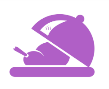 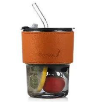 团长可获得：首次组团提名礼上礼：如果您从未组团参与C-TOUCH & DISPLAY SHENZHEN欢迎您邀请通行伙伴一同参观展会，我们为首次组团提名人提供以下礼品！组团还可尊享如下VIP礼遇往返接送：华南地区20人以上团队可安排免费大巴车接送，现场专人接待；快速入场：提前快递或现场领取组团参观胸卡，免排队登记手续；活动席位预留：优先预约参与部分同期高峰论坛；精美礼品：团长可得商务礼品一份；超值礼包：每位团员均可获赠参观礼包（含资料袋、参观指南、会议手册等）；免费午餐：当日参观免费午餐券一张；1V1商贸对接服务：提前告知参观采购需求，可提供增值商务配对服务；参观接待：定制化专属参观路线，快速提高观展效率；摄影留念：现场进行集体拍照留念。组团规则1.组团团员须来自:触摸屏、显示面板、Mini/Micro LED、盖板玻璃企业终端应用产品生产企业（包括但不限于智能手机、笔电/平板电脑、汽车电子、商用显示、可穿戴设备、新零售、智能家居、医疗、教育、工控、新能源等行业）OEM/ODM团长和团员必须是业内人士，资质需通过主办方审核；2.团长需在10月25日之前将组团名单提交给主办方；3.名单通过审核后可在现场直接领取组团参观胸卡；4.5人同行即可成团；5.团长礼遇根据其组团实际到场人员决定。观众登记表提名观众：（提名3位同事参观展会，提名人可获得精美好礼一份！）公司概况： 观众许可申明  上述资料信息为本人自愿提供给上海励扩展览有限公司。本人同意：(a)该公司可在其数据库中存储上述资料信息；(b)该公司可将上述资料信息提供给第三方（包括该公司在国内外的下属和/或关联企业、展会合作伙伴及服务商等），任何收到上述资料信息的第三方及该公司可将上述资料信息用于存储、提供展会服务或相关业务拓展之目的。本人理解并同意，上述信息资料的存储、传递及使用等将适用该公司或第三方之营业地点（无论境内或境外）的相关法律和该公司的隐私政策规定；以及(c)该公司及任何收到上述信息的第三方可通过电话、传真、带有链接的电子邮件、短信、邮寄等方式联系我和/或向我本人发送包含但不限于展会注册确认、推广宣传、会议活动、商务配对、调研、有奖活动、折扣优惠等信息。(d) 该公司将在其主办的展会开展期间在展会上进行照片或者视频拍摄，并进行适当编辑、调整和修改。本人授权主办方及其合作方以任何媒介形式在任何场所永久、免费适当使用这些可能包含本人肖像的照片或视频。联系方式：孙梅（女士）电话：010-5933 9281邮箱：mei.sun@rxglobal.com参观时间到达展馆主入口：广东省深圳市宝安区福海街道展城路1号 深圳国际会展中心南登录大厅次入口：广东省深圳市宝安区福海街道展城路1号 深圳国际会展中心北登录大厅公交地铁：20号线国展站（出口C1） 国展北地铁站（出口C1）到深圳国际会展中心（直达）服务时间：07:00-22:00，停靠站点：国展南、国展、国展北航空：距深圳机场T3航站楼7公里，距深圳机场T4枢纽3公里。机场接驳线-从宝安机场到深圳国际会展中心（直达）服务时间：08:00-17:00，停靠站点：宝安机场站、机场新航站楼、深圳国际会展中心①、国际会展中心站*更多有关交通、住宿信息，请浏览官方网站：www.quanchu.com.cn 参观须知1、所有进入展馆的人员必须提前完成线上实名注册。建议您的同事或同行人员自行完成实名预登记。2、现场请携带本人身份证原件，并配合完成人像识别实名验证后有序入场。3、本次展览仅对专业观众开放，非专业人士及18岁以下人士禁止入场。4、胸卡仅限本人使用，换领胸卡截止时间为11月6-7日16:30，11月8日15:00。*我们将密切关注政府的最新相关政策，如果任何调整我们将及时公告，并以现场发布的入场流程为准。多谢您的理解与支持！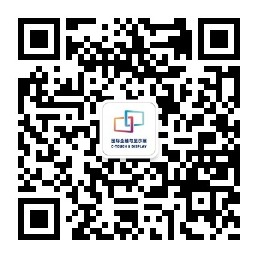 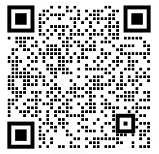 再次感谢您前来参观2024深圳国际全触与显示展和2024深圳商用显示技术展！祝您此次参观收获丰富！热线电话：010-5933 9281 孙女士姓    名称呼(先生/女士)部门职位电子邮件手机电话公司名称地址身份证号微信（选填）邮    编传真No.  姓   名电 子 邮 箱称  呼职  位部  门手   机身份证号1先生/ 女士2先生/ 女士3先生/ 女士4先生/ 女士5先生/ 女士6先生/ 女士7先生/ 女士8先生/ 女士9先生/ 女士10先生/ 女士11先生/ 女士12先生/ 女士13先生/ 女士14先生/ 女士15先生/ 女士16先生/ 女士17先生/ 女士18先生/ 女士19先生/ 女士21先生/ 女士您主要参观的是哪个展？（单选）  704  2024深圳国际全触与显示展  705  2024深圳商用显示技术展贵公司所属类型：（多选） 7104 显示面板生产制造企业 7101 触摸屏/触控模组生产制造企业 7118 盖板玻璃生产企业 7117 摄像模组生产企业 7105 显示触控应用产品生产企业 7105C 智能手机 7105E 平板电脑及笔记本电脑 7137H 家用电器 7105K 汽车电子 7105T 商用显示成品 7105O 智能家居 7105A 智能可穿戴设备 7105U 视听及数码电子 7105Q 医疗电子及设备 7105L 自动化及工控电子 7105X 航空航天及军用电子 7105M 其他，请注明 7106 显示面板制造设备及配件生产企业 7103 触摸屏/触控模组制造设备及配件生产企业 7102 触摸屏/触控模组及显示面板材料及元器件生产企业 7119 盖板玻璃加工设备生产企业 7121 盖板玻璃加工材料生产企业 7117F 摄像模组加工设备生产企业 7117G 摄像模组加工材料生产企业 7158 机器视觉核心部件及自动化设备生产企业 7107 净化设备生产企业 7108 测试测量设备及配件生产企业 7131 科研/协会/院校 7133 媒体 7136 其它（请注明）____________C. 贵公司的人员规模：（单选） 901 100人以下    902 101～210人   903 211～500人   904 501～1000人  905 1001～2100人  906 2100人以上D. 贵公司服务于哪个行业？(多选) 7301 智能手机 7302 平板电脑及笔记本电脑 7303 家用电器 7304 汽车电子 7305 商用显示 7306 智能家居 7307 智能可穿戴设备 7308 视听及数码电子 7309 医疗电子及设备 7310 自动化及工控电子 7311 航空航天及军用电子 7312 其它（请注明）____________E. 您的主要工作职责：（单选） 504 管理部门  501 生产制造部门  502 采购部门  503 设计开发部门 508 工程技术部门 509 销售及市场部门  506 项目部门 507 其它（请注明）____________您对以下问题的回答将被用于为您提供个性化展商及产品推荐[此处加入展会商务配对页面的链接]，以助您找到最相关的产品、并与最相关的展商建立连接，优化您的观展效率。 我同意接收个性化推荐 (最佳体验)不，我只想接收非个性化的通用推荐我们希望您能及时了解最新的相关活动和服务。如果您同意，请勾选您偏好的联系方式： [深圳国际全触与显示展]电子邮件 电话短信直邮[上海励扩展览有限公司]电子邮件 电话短信直邮我们的赞助商、参展商和媒体合作伙伴 以及其他励展博览集团公司[和参展的行业协会 ]也可能希望向您发送有关类似产品、服务和其他活动的信息。勾选方框，即表示您同意与此类组织分享您的联系信息（包括电话和电子邮件地址）。O. 请列举您希望在本届展会上见到的3家参展公司：贵公司和您个人目前有什么业务需求没有被很好地满足、服务？	贵公司和您个人2024年有什么新的业务需求或挑战吗？	2024年您希望从我们的展会或市场上获得哪些新的服务和支持？	基于您以往参加展览和会议的体验和效果，您希望我们在哪方面能做得更好？	F. 您感兴趣的产品是：（多选） 2242 显示面板 2245 显示面板制造设备及配件 2240 触摸屏/触控模组 2249 触摸屏/触控模组制造设备及材料 2248 触摸屏/触控模组及显示面板材料及元器件 2250 盖板玻璃 2251 盖板玻璃加工设备 2277 盖板玻璃加工材料 2300	 Mini LED/Micro LED制造设备及材料 2300A Mini LED/MicroLED 芯片 2300B Mini LED/MicroLED 芯片衬底、外延、芯片加工设备 2300C Mini LED/MicroLED 芯片封装、固晶、巨量转移、测试、返修设备 2300D Mini LED/MicroLED 背光模组 2300E Mini LED/MicroLED 背光模组加工设备及材料 2246 摄像模组 2246F 摄像模组制造设备 2246G 摄像模组制造材料 2279 机器视觉核心部件及自动化设备 2241 净化设备 2243 测试测量设备及配件 2244 其它（请注明）____________ 2600	 商显终端产品 2600A 广告机/数字标牌 2600B 会议/教育一体机 2600C 商用电视 2600D 激光投影 2600E 大屏拼接 2600F 医疗显示器 2600G 自助显示终端 2600H 透明屏/创意屏/海报屏 2600I LED显示屏 2600J Mini-LED显示器 2600K Micro-LED显示器 2600L 其他（请注明）____________    2601 LED技术    2602 商显配件    2603 商显软件G. 您感兴趣的会议主题是：（多选）    EVTTZA23-1	2024深圳国际新型显示与触控精英峰会    EVTTZA23-3	*2024深圳国际Mini/Micro LED产业链创新发展高峰论坛    EVTTZA23-6	*2024深圳国际智能座舱及车载显示高峰论坛    EVTTZA23-18	2024 直播机（短视频）行业发展及场景应用高峰论坛    EVTTZA23-15	2024 AI安防与智慧商显创新发展高峰论坛    EVTTZA23-11	第七届赋能 | AR/VR跨界融合创新论坛    EVTTZA23-17	2024 全球电子纸技术及应用高峰论坛暨产业研究发布会    EVTTZA23-10	22024 深圳国际AIoT数智产业峰会    EVTTZA23-15	2024 粤港澳大湾区超高清显示产业技术高峰论坛    EVTTZA23-19	*SID 显示周系列技术研讨会    EVTTZA23-21	2024 智慧工厂创新应用及产业链赋能峰会    EVTTZA23-20	和对口展商的一对一商务洽谈    EVTTZA23-0	其它（请注明）____________H. 您于贵公司拥有的采购权利：（单选） 401 决策者/最终审核 402 推荐者 403 提出要求者 404 不参与 405 其它（请注明）____________I. 在接下来的一年中，贵公司是否有采购以上产品的计划？(单选) 1503  有 1506  不确定 1504   暂无J. 贵公司每年的采购金额大约是：（单选） 801  50万人民币以下 802  50万~100万人民币 803  100万~300万人民币 804  300万~500万人民币 805  500万人民币以上K. 您参观此展览会的目的和计划？(多选) 601  了解行业中创新或有趣的事物 602  物色新代理商/合伙人，探索新商机 603  会见现有的供应商，以回顾业务合作 604  会见特定的供应商，以落实采购需求 605  评估展会作未来参展计划 608  了解竞争对手动向 606  参与相关的专业研讨会/讲座 610  参与现场社交活动，巩固现有人脉关系 611  接触更多供应商，以达成业务合作 607  其它（请注明）____________L. 您从何得知此展览会？(多选)      1002   主办方电话邀请   1004   主办方电邮邀请   10041  主办方短信邀请  1001   主办方直邮邀请  1005   展会官方网站/展会官方微信  1008   供应商/展商/合作伙伴邀请  10032   媒体报道/行业专业媒体/评论，(请注明) ____________  10033 网络搜索引擎（如：百度、谷歌等）  1007 同事、朋友、同行推荐  10034 政府/协会等邀请  1050 社交媒体（抖音、视频号、微信群等）  10031 媒体刊物/门票夹送/报刊广告/线下广告  1013 在相关行业活动/路演上收到展会资料  1009 其他，请注明____________M. 请列举您希望在本届展会上见到的3家参展公司：  2311  ______________  2312  ______________  2313  ______________日      期时       间11月6日，星期三09:30－17:0011月7日，星期四09:00－17:0011月8日，星期五09:00－15:30